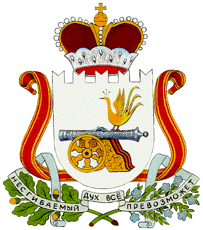 АДМИНИСТРАЦИЯ МУНИЦИПАЛЬНОГО ОБРАЗОВАНИЯ«ГЛИНКОВСКИЙ РАЙОН» СМОЛЕНСКОЙ ОБЛАСТИП О С Т А Н О В Л Е Н И Еот «_07__» 12___ 2015 г. №_518___Администрация  муниципального образования «Глинковский район» Смоленской области п о с т а н о в л я е т:1. Внести изменения в постановление Администрации муниципального образования «Глинковский район» Смоленской области от 27.10.2014г. №353 «Об утверждении муниципальной программы «Противодействие экстремизму и профилактика терроризма на территории муниципального образования «Глинковский район» Смоленской области:1.1. В паспорте программы позицию «Наименование основных мероприятий муниципальной программы» исключить;1.2. В паспорте программы в позиции «Объемы ассигнований» цифры «231,5» заменить цифрами «326,3»; слова «2015 год – 57,5 тыс. руб.» заменить словами «2015 год – 152,3 тыс. руб.»;1.3. В разделе III паспорта муниципальной программы цифры «57,5» заменить цифрами «152,3»;1.4. В плане реализации муниципальной программы слова «Мероприятия по противодействию экстремизму и терроризму» заменить словами «Решение организационных вопросов по противодействию экстремизму и терроризму», дополнив словами следующего содержания: «Расходы на проведение смотров-конкурсов, фестивалей, семинаров, а также другие аналогичные мероприятия»;1.5. В плане реализации муниципальной программы на 2015 – 2020 годы, мероприятия по противодействию экстремизму и терроризму, позицию: «Установка видеонаблюдения в образовательных учреждениях Глинковского района», изложить в новой редакции:1.6. Позицию «Итого по мероприятиям» изложить в новой редакции:Глава муниципального образования«Глинковский район»  Смоленской области                                         М.З. КалмыковО внесении изменений в постановление Администрации муниципального образования «Глинковский район» Смоленской области от 27.10.2014г. №353 Установка видеонаблюдения в образовательных учреждениях Глинковского районаОтдел по образованию, МБДОУ детский сад «Солнышко»Местный бюджет244,8144,850,050,0хххххххххИтого по мероприятиям:326,3152,360,063,016,017,018,0